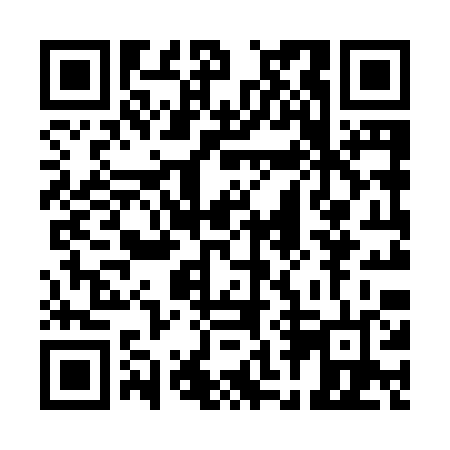 Prayer times for Clifton Royal, New Brunswick, CanadaMon 1 Jul 2024 - Wed 31 Jul 2024High Latitude Method: Angle Based RulePrayer Calculation Method: Islamic Society of North AmericaAsar Calculation Method: HanafiPrayer times provided by https://www.salahtimes.comDateDayFajrSunriseDhuhrAsrMaghribIsha1Mon3:425:401:286:519:1611:132Tue3:435:401:286:519:1611:133Wed3:445:411:286:519:1611:124Thu3:455:421:296:519:1511:115Fri3:465:421:296:519:1511:116Sat3:475:431:296:519:1411:107Sun3:495:441:296:509:1411:098Mon3:505:451:296:509:1411:089Tue3:515:451:296:509:1311:0710Wed3:525:461:306:509:1211:0611Thu3:545:471:306:499:1211:0512Fri3:555:481:306:499:1111:0413Sat3:575:491:306:499:1111:0214Sun3:585:501:306:499:1011:0115Mon4:005:511:306:489:0911:0016Tue4:015:521:306:489:0810:5817Wed4:035:531:306:479:0810:5718Thu4:045:541:306:479:0710:5619Fri4:065:551:306:469:0610:5420Sat4:075:561:306:469:0510:5321Sun4:095:571:306:459:0410:5122Mon4:115:581:316:459:0310:4923Tue4:125:591:316:449:0210:4824Wed4:146:001:316:449:0110:4625Thu4:166:011:316:439:0010:4426Fri4:186:021:316:438:5910:4327Sat4:196:031:316:428:5710:4128Sun4:216:041:316:418:5610:3929Mon4:236:051:306:408:5510:3730Tue4:246:061:306:408:5410:3531Wed4:266:081:306:398:5310:34